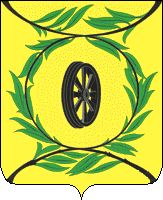 Челябинская областьСОБРАНИЕ ДЕПУТАТОВКАРТАЛИНСКОГО МУНИЦИПАЛЬНОГО РАЙОНАРЕШЕНИЕот 28 января 2016  года №68«О внесении изменений в решение Собраниядепутатов Карталинского муниципальногоот   26 ноября 2015 года № 30»        Рассмотрев ходатайство Управления социальной защиты населения Карталинского  муниципального района, о внесении изменений в решение Собрания депутатов Карталинского муниципального района от 26 ноября 2015 года № 30,   Собрание депутатов Карталинского муниципального района РЕШАЕТ:Внести в решение Собрания депутатов Карталинского муниципального района от 26 ноября 2015 года № 30 «О мерах социальной поддержки пенсионеров по старости по проезду в пригородном автомобильном транспорте общего пользования» следующее изменение:       пункт 4 изложить в новой редакции:4. Перевозчикам,  с которыми заключены договора на перевозку в пригородном сообщении осуществлять проезд пенсионеров по старости  по предоставлению талонов установленного образца (Приложение 1), выданных Управлением социальной защиты населения Карталинского муниципального района.       пункт 5 изложить в новой редакции:5.  Управлению социальной защиты населения Карталинского муниципального района производить возмещение затрат  Перевозчикам, с которыми заключены договора по перевозке в пригородном сообщении по перевозке пенсионеров по старости по талонам в пригородном пассажирском автомобильном транспорте общего пользования за счет средств местного бюджета.2.  Настоящее Решение вступает в силу со дня его официального опубликования и распространяет свое действие на правоотношения, возникшие с 01 мая 2016 года по 31 декабря 2016  года.3.     Направить данное Решение главе Карталинского муниципального района для подписания и опубликования в газете «Карталинская новь».Председатель Собрания депутатовКарталинского муниципального района                                             В.К. ДемедюкГлава Карталинского муниципального района                                  С.Н. Шулаев     Приложение                                                          к решению Собрания депутатов               Карталинского муниципального района                                                              от 28 января 2016 года №68ТАЛОНна проездв общественномавтомобильномпригородномтранспорте2016 годПенсионер